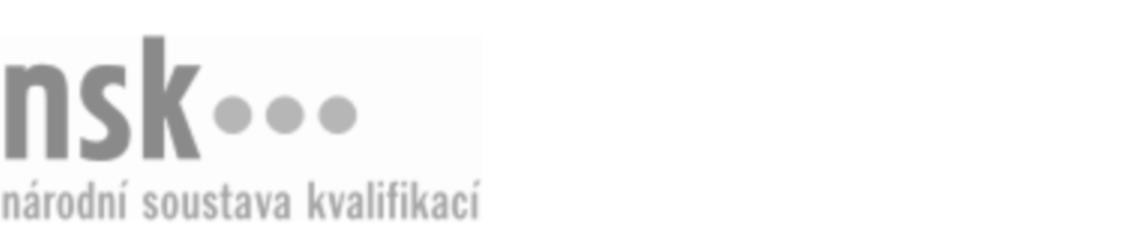 Autorizované osobyAutorizované osobyAutorizované osobyAutorizované osobyAutorizované osobyAutorizované osobyAutorizované osobyAutorizované osobySklář/sklářka pro duté sklo (kód: 28-010-H) Sklář/sklářka pro duté sklo (kód: 28-010-H) Sklář/sklářka pro duté sklo (kód: 28-010-H) Sklář/sklářka pro duté sklo (kód: 28-010-H) Sklář/sklářka pro duté sklo (kód: 28-010-H) Sklář/sklářka pro duté sklo (kód: 28-010-H) Sklář/sklářka pro duté sklo (kód: 28-010-H) Sklář/sklářka pro duté sklo (kód: 28-010-H) Autorizující orgán:Autorizující orgán:Ministerstvo průmyslu a obchoduMinisterstvo průmyslu a obchoduMinisterstvo průmyslu a obchoduMinisterstvo průmyslu a obchoduMinisterstvo průmyslu a obchoduMinisterstvo průmyslu a obchoduMinisterstvo průmyslu a obchoduMinisterstvo průmyslu a obchoduMinisterstvo průmyslu a obchoduMinisterstvo průmyslu a obchoduMinisterstvo průmyslu a obchoduMinisterstvo průmyslu a obchoduSkupina oborů:Skupina oborů:Technická chemie a chemie silikátů (kód: 28)Technická chemie a chemie silikátů (kód: 28)Technická chemie a chemie silikátů (kód: 28)Technická chemie a chemie silikátů (kód: 28)Technická chemie a chemie silikátů (kód: 28)Technická chemie a chemie silikátů (kód: 28)Povolání:Povolání:Sklář dutého sklaSklář dutého sklaSklář dutého sklaSklář dutého sklaSklář dutého sklaSklář dutého sklaSklář dutého sklaSklář dutého sklaSklář dutého sklaSklář dutého sklaSklář dutého sklaSklář dutého sklaKvalifikační úroveň NSK - EQF:Kvalifikační úroveň NSK - EQF:333333Platnost standarduPlatnost standarduPlatnost standarduPlatnost standarduPlatnost standarduPlatnost standarduPlatnost standarduPlatnost standarduStandard je platný od: 21.10.2022Standard je platný od: 21.10.2022Standard je platný od: 21.10.2022Standard je platný od: 21.10.2022Standard je platný od: 21.10.2022Standard je platný od: 21.10.2022Standard je platný od: 21.10.2022Standard je platný od: 21.10.2022Sklář/sklářka pro duté sklo,  28.03.2024 9:41:37Sklář/sklářka pro duté sklo,  28.03.2024 9:41:37Sklář/sklářka pro duté sklo,  28.03.2024 9:41:37Sklář/sklářka pro duté sklo,  28.03.2024 9:41:37Sklář/sklářka pro duté sklo,  28.03.2024 9:41:37Strana 1 z 2Strana 1 z 2Autorizované osobyAutorizované osobyAutorizované osobyAutorizované osobyAutorizované osobyAutorizované osobyAutorizované osobyAutorizované osobyAutorizované osobyAutorizované osobyAutorizované osobyAutorizované osobyAutorizované osobyAutorizované osobyAutorizované osobyAutorizované osobyNázevNázevNázevNázevNázevNázevKontaktní adresaKontaktní adresa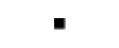 Vyšší odborná škola sklářská a Střední škola, Nový Bor, Wolkerova 316, příspěvková organizaceVyšší odborná škola sklářská a Střední škola, Nový Bor, Wolkerova 316, příspěvková organizaceVyšší odborná škola sklářská a Střední škola, Nový Bor, Wolkerova 316, příspěvková organizaceVyšší odborná škola sklářská a Střední škola, Nový Bor, Wolkerova 316, příspěvková organizaceVyšší odborná škola sklářská a Střední škola, Nový Bor, Wolkerova 316, příspěvková organizaceWolkerova 316, 47301 Nový BorWolkerova 316, 47301 Nový BorVyšší odborná škola sklářská a Střední škola, Nový Bor, Wolkerova 316, příspěvková organizaceVyšší odborná škola sklářská a Střední škola, Nový Bor, Wolkerova 316, příspěvková organizaceVyšší odborná škola sklářská a Střední škola, Nový Bor, Wolkerova 316, příspěvková organizaceVyšší odborná škola sklářská a Střední škola, Nový Bor, Wolkerova 316, příspěvková organizaceVyšší odborná škola sklářská a Střední škola, Nový Bor, Wolkerova 316, příspěvková organizaceWolkerova 316, 47301 Nový BorWolkerova 316, 47301 Nový BorSklář/sklářka pro duté sklo,  28.03.2024 9:41:37Sklář/sklářka pro duté sklo,  28.03.2024 9:41:37Sklář/sklářka pro duté sklo,  28.03.2024 9:41:37Sklář/sklářka pro duté sklo,  28.03.2024 9:41:37Sklář/sklářka pro duté sklo,  28.03.2024 9:41:37Strana 2 z 2Strana 2 z 2